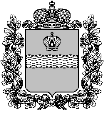 МИНИСТЕРСТВО КОНКУРЕНТНОЙ ПОЛИТИКИКАЛУЖСКОЙ ОБЛАСТИП Р И К А З В соответствии с пунктом 3 Порядка взаимодействия заказчиков с учреждением в части планирования закупок товаров, работ, услуг, определения поставщиков (подрядчиков, исполнителей), заключения государственных контрактов и их исполнения, утвержденного постановлением Правительства Калужской области от 22.12.2017 № 778 «О создании государственного казенного учреждения Калужской области «Служба единого заказчика», постановлением Правительства Калужской области от 04.04.2007 № 88 «О министерстве конкурентной политики Калужской области» (в ред. постановлений Правительства Калужской области от 07.06.2007 № 145, от 06.09.2007 № 214, от 09.11.2007 № 285, от 22.04.2008 № 171, от 09.09.2010 № 355, от 17.01.2011 № 12, от 24.01.2012 № 20, от 02.05.2012 № 221, от 05.06.2012 № 278, от 17.12.2012 № 627, от 01.03.2013 № 112, от 02.08.2013 № 403, от 26.02.2014 № 128, от 26.03.2014 № 196, от 01.02.2016 № 62, от 18.05.2016 № 294, от 16.11.2016 № 617, от 18.01.2017 № 26, от 29.03.2017 № 173, от 26.07.2017 № 425, от 31.10.2017 № 623, от 06.12.2017 № 714, от 18.12.2017 № 748, от 05.02.2018 № 81), ПРИКАЗЫВАЮ:1. Внести в приказ министерства конкурентной политики Калужской области от 25.01.2018 № 23м «Об утверждении перечня товаров, работ, услуг, планирование и закупку которых осуществляет государственное казённое учреждение Калужской области «Служба единого заказчика», изложив приложение ««Перечень товаров, работ, услуг, планирование и закупку которых осуществляет государственное казённое учреждение Калужской области «Служба единого заказчика» в новой редакции (прилагается).2. Контроль за исполнением настоящего приказа возложить на заместителя министра – начальника управления государственных закупок – С.А. Чериканова.3. Настоящий приказ вступает со дня его официального опубликования.Министр	Н.В. ВладимировПриложение к приказу
министерства конкурентной 
политики Калужской области 
от __________ № ___«Приложение к приказу
министерства конкурентной 
политики Калужской области 
от 25.01.2018 № 23мПеречень товаров, работ, услуг, планирование и закупку которых осуществляет государственное казённое учреждение Калужской области «Служба единого заказчика»от№О внесении изменений в приказ министерства конкурентной политики Калужской области от 25.01.2018 № 23м «Об утверждении перечня товаров, работ, услуг, планирование и закупку которых осуществляет государственное казённое учреждение Калужской области «Служба единого заказчика»№ п/пКод в соответствии с Общероссийским классификатором продукции по видам экономической деятельности (ОКПД2) ОК 034-2014Наименование товара, работы, услуги08.11.1Камень для памятников или строительства08.11.2Известняк и гипс08.12.11Пески природные08.12.12Гранулы, крошка и порошок; галька, гравий13.10.85.119Нитки швейные синтетические прочие13.20.20.119Ткани хлопчатобумажные бытовые прочие13.92.21Мешки и пакеты, используемые для упаковки товаров13.92.22.110Брезенты13.92.29.110Тряпки для мытья полов, посуды, удаления пыли13.92.29.120Салфетки текстильные для удаления пыли13.92.29.190Изделия текстильные готовые прочие, не включенные в другие группировки13.94.11.110Шпагат из джута или прочих лубяных текстильных волокон13.94.12.190Шнуры, изделия канатные и веревочные, не включенные в другие группировки13.95.10.190Изделия из нетканых материалов прочие, кроме одежды13.96.14.110Ткани, пропитанные поливинилхлоридной композицией, или с покрытием из поливинилхлорида13.96.16.190Материалы и изделия технического назначения прочие, не включенные в другие группировки13.99.19.121Прокладки женские гигиенические, салфетки и тампоны из ваты из хлопка14.12.30.132Юбки, халаты, блузки, фартуки, жилеты, платья и сорочки женские производственные и профессиональные14.12.30.150Рукавицы, перчатки производственные и профессиональные14.19.23.140Перчатки из текстильных материалов, кроме трикотажных или вязаных15.12.12.191Кейсы для деловых бумаг, портфели, ранцы школьные и аналогичные изделия из натуральной кожи, сочетаний кожи, листов пластмассы, текстильных материалов, вулканизированных волокон или картона15.12.12.199Изделия аналогичные прочие из натуральной кожи, сочетаний кожи, листов пластмассы, текстильных материалов, вулканизированных волокон или картона16.10.10.111Пиломатериалы из сосны16.10.10.119Пиломатериалы из прочих хвойных пород16.21.1Фанера, панели деревянные фанерованные и аналогичные материалы слоистые из древесины; плиты древесно-стружечные и аналогичные плиты из древесины и других одревесневших материалов16.21.2Листы для облицовки; шпон для фанеры; древесина прессованная16.22.1Паркет щитовой в сборе16.23.1Изделия деревянные строительные (кроме сборных зданий) и столярные прочие16.29.1Изделия из дерева прочие17.12.14.123Бумага рисовальная17.12.60.130Калька17.12 (за исключением 17.12.9)Бумага и картон17.21.1Бумага и картон гофрированные и тара бумажная и картонная17.22.1Бумага хозяйственная и туалетная и изделия санитарно-гигиенического назначения17.23.1Принадлежности канцелярские бумажные17.24.1Обои17.29.1Изделия из бумаги и картона прочие19.20.42.120Битумы нефтяные20.12.21.118Пигменты и составы на их основе20.16.10.119Полиэтилен прочийЭта группировка включает: - специальные виды полиэтилена, которые используются для создания специальных строительных материаловК таким видам относятся: сшитый полиэтилен, вспененный полиэтилен, хлорсульфированный полиэтилен, сверхвысокомолекулярный полиэтилен, прочие виды полиэтилена20.17.10.190Каучуки синтетические прочие20.17.10.210Латексы синтетические20.20.11.000Инсектициды20.30.1Материалы лакокрасочные на основе полимеров20.30.22Материалы лакокрасочные и аналогичные для нанесения покрытий прочие; сиккативы готовые20.30.24.120Материалы для красочных валиков и прочие вспомогательные материалы для полиграфии, не включенные в другие группировки20.30.24.121Материалы для красочных валиков20.41 (за исключением 20.41.9)Мыло и моющие средства, чистящие и полирующие средства20.42 (за исключением 20.42.9)Средства парфюмерные и косметические20.52.1Клеи20.59.11.130Фотобумаги20.59.3Чернила для письма или рисования и прочие чернила20.59.52.110Пасты для лепки20.60.12.110Нити полиамидные высокопрочные20.60.13.000Нити синтетические одиночные прочие21.20.10.158Антисептики и дезинфицирующие препараты21.20.24.150Изделия медицинские ватно-марлевые22.11.1Шины, покрышки и камеры резиновые новые22.19.60.114Перчатки резиновые хозяйственные22.19.73.119Изделия технического назначения из вулканизированной резины прочие, не включенные в другие группировки22.21.30.130Полосы (ленты) пластмассовые, неармированные или не комбинированные с другими материалами22.21.42.120Пленки прочие пластмассовые непористые22.21.42.141Покрытия полимерные защитные изолирующие, локализирующие, дезактивирующие и аккумулирующие22.22.11.000Мешки и сумки, включая конические, из полимеров этилена22.22.13.000Коробки, ящики, корзины и аналогичные пластмассовые изделия22.23.19.000Изделия пластмассовые строительные, не включенные в другие группировки22.29.21.000Плиты, листы, пленка, лента и прочие плоские полимерные самоклеящиеся формы, в рулонах шириной не более 20 см22.29.23.110Посуда столовая и кухонная пластмассовая22.29.23.120Предметы домашнего обихода пластмассовые прочие22.29.23.130Предметы туалета пластмассовые прочие22.29.25.000Принадлежности канцелярские или школьные пластмассовые22.29.26.119Фурнитура и аналогичные пластмассовые изделия, прочие22.29.26.190Изделия пластмассовые декоративные прочие23.13.13.132Принадлежности канцелярские из прочего стекла23.14.1Стекловолокно23.19.26.000Изделия из стекла, не включенные в другие группировки23.20.1Изделия огнеупорные23.31.1Плиты и плитки керамические23.32.1Кирпичи, черепица и изделия строительные из обожженной глины23.41.1Изделия керамические хозяйственные и декоративные23.42.1Изделия санитарно-технические из керамики23.43.1Изоляторы электрические из керамики; арматура изолирующая для электроаппаратуры и приборов из керамики23.44.1Изделия технические прочие из керамики23.49.1Изделия керамические прочие23.51.1Цемент23.52.1Известь негашеная, гашеная и гидравлическая23.52.2Гипс23.61.1Изделия строительные из бетона23.61.2Здания сборные из бетона23.62.1Изделия из гипса строительные23.63.1Бетон, готовый для заливки (товарный бетон)23.64.1Смеси и растворы строительные23.65.1Изделия из волокнистого цемента23.69.1Изделия из гипса, бетона или цемента прочие23.70.1Камень разрезанный, обработанный и отделанный23.91.1Изделия абразивные23.99.1Продукция минеральная неметаллическая прочая, не включенная в другие группировки24.10 (за исключением 24.10.9)Железо, чугун, сталь и ферросплавы24.20 (за исключением 24.20.9)Трубы, профили пустотелые и их фитинги стальные24.31 (за исключением 24.31.9)Прутки холоднотянутые24.32 (за исключением 24.32.9)Штрипс узкий холоднокатаный24.33 (за исключением 24.33.9)Изделия холодной штамповки или гибки24.34.1Проволока холоднотянутая25.11.1Здания сборные из металла25.11.23.119Конструкции и детали конструкций из черных металлов прочие, не включенные в другие группировки25.11.23.120Конструкции и детали конструкций из алюминия прочие25.12.1Двери, окна и их рамы и пороги для дверей из металлов25.29.1Резервуары, цистерны и аналогичные емкости из металлов прочие25.21.11Радиаторы центрального отопления с неэлектрическим нагревом металлические25.71.1 (за исключением 25.71.15)Изделия ножевые и столовые приборы25.72.12.111Замки врезные из недрагоценных металлов25.72.14.120Петли, арматура крепежная, фурнитура и аналогичные изделия для дверей и окон из недрагоценных металлов25.72.14.130Петли, арматура крепежная, фурнитура и аналогичные изделия для мебели из недрагоценных металлов25.72.14.190Детали крепежные и установочные и аналогичные изделия из недрагоценных металлов25.73.10.000Инструмент ручной, используемый в сельском хозяйстве, садоводстве или лесном хозяйстве25.73.20.110Пилы ручные25.73.30.141Молотки25.73.30.160Инструмент захватный и отрезной (шарнирно-губцевый)25.73.30.161Плоскогубцы25.73.30.165Ножницы по металлу ручные25.73.30.210Рубанки, долота, стамески и аналогичные режущие инструменты для обработки древесины25.73.30.230Отвертки25.73.30.232Отвертки слесарно-монтажные для винтов и шурупов с крестообразными шлицами25.73.30.290Инструмент ручной прочий, не включенный в другие группировки25.73.30.299Инструмент слесарно-монтажный прочий, не включенный в другие группировки25.73.40.110Сверла25.73.40.112Сверла твердосплавные25.73.40.119Сверла прочие, не включенные в другие группировки25.73.40.290Инструменты рабочие сменные для станков или для ручного инструмента прочие, не включенные в другие группировки25.73.60.190Инструмент прочий, не включенный в другие группировки25.91.1Бочки и аналогичные емкости из черных металлов25.92.1Тара металлическая легкая25.93.1Проволока, цепи и пружины25.94.1Изделия крепежные и винты крепежные25.99.1Металлоизделия для ванной и кухни25.99.2Изделия металлические прочие26.12 (за исключением 26.12.9)Платы печатные смонтированные26.20 (за исключением 26.20.9)Компьютеры и периферийное оборудование26.30 (за исключением 26.30.9)Оборудование коммуникационное26.40.32.120Диктофоны26.40.32.190Аппаратура для записи звука прочая26.40.34.110Мониторы, не предназначенные специально для использования в качестве периферийного оборудования26.40.34.120Проекторы без приемных устройств, не предназначенные специально для использования в качестве периферийного оборудования26.40.41Микрофоны и подставки для них26.40.42.120Телефоны головные, наушники и комбинированные устройства, состоящие из микрофона и громкоговорителя26.51.11.190Приборы и инструменты навигационные прочие26.51.12.120Инструменты и приборы геодезические26.51.32.190Инструменты для черчения, разметки или математических расчетов прочие26.51.33.141Линейки26.51.33.199Инструмент измерительный прочий, не включенный в другие группировки26.51.51.110Термометры26.52.1Часы всех видов, кроме часовых механизмов и частей26.80.11Носители данных магнитные без записи, кроме магнитных карт26.80.12Носители данных оптические без записи26.80.13Носители данных прочие, включая матрицы и основы для производства дисков27.20.23.190Батареи аккумуляторные прочие27.32.13.111Кабели силовые с медной жилой на напряжение до 1 кВ27.32.13.199Кабели, провода и другие проводники прочие на напряжение до 1 кВ, не включенные в другие группировки27.33.11.140Выключатели и переключатели неавтоматические27.33.13.110Разъемы и розетки штепсельные27.40.14.000Лампы накаливания прочие, не включенные в другие группировки27.40.15.114Лампы люминесцентные27.40.15.150Лампы светодиодные27.40.21.120Фонари электрические переносные, работающие от батарей сухих элементов, аккумуляторов, магнето27.40.25.120Устройства осветительные электрические подвесные, потолочные, встраиваемые и настенные27.40.25.123Устройства осветительные электрические подвесные, потолочные, встраиваемые и настенные, предназначенные для использования со светодиодными лампами и прочими светодиодными источниками света27.40.39.110Светильники и устройства осветительные прочие, не включенные в другие группировки27.40.42.000Части светильников и осветительных устройств27.90.12.110Изоляторы электрические28.14.12.110Краны, вентили, клапаны для раковин, моек, биде, унитазов, ванн и аналогичная арматура28.23.1Машины пишущие, устройства для обработки текста, калькуляторы и счетные машины28.23.2Оборудование офисное и его части28.24.11.000Инструменты ручные электрические28.24.12.190Инструменты ручные прочие с механизированным приводом, не включенные в другие группировки28.30.40.000Косилки для газонов, парков или спортивных площадок28.99.11.111Машины бумагорезательные одноножевые29.10.2Автомобили легковые29.10.3Средства автотранспортные для перевозки 10 или более человек29.10.4Средства автотранспортные грузовые29.20.1Кузова для автотранспортных средств29.20.2Прицепы и полуприцепы; контейнеры29.20.3Части прицепов, полуприцепов и прочих транспортных средств, не оснащенных двигателями29.32.1Сиденья для автотранспортных средств29.32.2Ремни безопасности, подушки безопасности, их части и принадлежности кузовов29.32.3Комплектующие и принадлежности для автотранспортных средств, не включенные в другие группировки31.09.13.190Мебель деревянная прочая, не включенная в другие группировки32.50.42.120Очки защитные32.91.1Метлы и щетки32.99.11.120Респираторы32.99.12.110Ручки шариковые32.99.12.120Ручки и маркеры с наконечником из фетра и прочих пористых материалов32.99.12.130Карандаши механические32.99.12.120Ручки и маркеры с наконечником из фетра и прочих пористых материалов32.99.13.110Ручки чертежные для туши32.99.13.121Авторучки перьевые32.99.13.123Фломастеры32.99.13.130Стилографы и прочие ручки32.99.14.130Детали пишущих принадлежностей32.99.15.110Карандаши простые и цветные с грифелями в твердой оболочке32.99.15.120Грифели для карандашей32.99.15.140Мелки для письма и рисования, мелки для портных32.99.16.120Штемпели для датирования, запечатывания или нумерации и аналогичные изделия32.99.16.140Подушки штемпельные32.99.51.190Изделия для праздников и карнавалов прочие32.99.52.110Расчески, гребни для волос и аналогичные изделия32.99.53.130Приборы, аппаратура и устройства учебные демонстрационные32.99.59.000Изделия различные прочие, не включенные в другие группировки42.11.10.130Ограждения дорожные58.11.19.000Книги, брошюры, листовки печатные прочие и подобные печатные материалы58.19.13.120Календари печатные61.10.1Услуги фиксированной телефонной связи61.10.2Услуги операторов связи в сфере проводных телекоммуникаций61.10.3Услуги по передаче данных по проводным телекоммуникационным сетям61.10.4Услуги телекоммуникационные проводные в информационно-коммуникационной сети Интернет61.20.1Услуги подвижной связи61.20.2Услуги операторов связи в сфере беспроводных телекоммуникаций61.20.3Услуги по передаче данных по беспроводным телекоммуникационным сетям61.20.4Услуги телекоммуникационные беспроводные в информационно-коммуникационной сети Интернет61.30.1Услуги спутниковой связи, кроме услуг для целей телевизионного и радиовещания65.11.10.110Услуги по страхованию жизни на случай смерти, дожития до определенного возраста или срока либо наступления иного события65.12.11.000Услуги по страхованию от несчастных случаев65.12.12.000Услуги по медицинскому страхованию65.12.21.000Услуги по страхованию гражданской ответственности владельцев автотранспортных средств80.1Услуги частных охранных служб80.2Услуги систем обеспечения безопасности81.1Услуги по комплексному обслуживанию помещений81.2Услуги по чистке и уборке86.10.15.000Услуги больниц прочие, оказываемые врачами86.10.19.000Услуги больниц прочие86.90.19.190Услуги в области медицины прочие, не включенные в другие группировки»